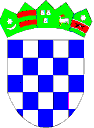 REPUBLIKA HRVATSKA          LIČKO-SENJSKA ŽUPANIJA                       G R A D   G O S P I ĆGRADONAČELNIKKLASA: 402-04/22-01/92URBROJ: 2125-1-02-23-05Gospić, 14. ožujka 2023. godine                                                                                           GRADSKO VIJEĆE GRADA GOSPIĆAPredmet: Prijedlog Odluke o I. izmjenama Programa javnih potreba u školstvu                        za 2023. godinu	- na razmatranje i donošenje – dostavlja se - Temeljem članka 49. Statuta Grada Gospića („Službeni vjesnik Grada Gospića“ br. 7/09, 5/10, 7/10, 1/12, 2/13, 3/13 – p.t., 7/15, 1/18, 3/20, 1/21), u privitku Vam dostavljam Prijedlog Odluke o I. izmjenama Programa javnih potreba u školstvu za 2023. godinu, na razmatranje i donošenje.Obrazloženje:Gradsko vijeće Grada Gospića je na sjednici održanoj dana 09. prosinca 2022. godine donijelo Program javnih potreba u školstvu za 2023. godinu („Službeni vjesnik Grada Gospića“ br. 16/22) u kojem su navedena ukupna sredstva za financiranje decentraliziranih rashoda osnovnog školstva za 2023. godinu na temelju odobrenih sredstava za prethodnu godinu. Kako je Vlada RH na svojoj sjednici održanoj 20. siječnja 2023. godine donijela Uredbu o načinu financiranja decentraliziranih funkcija te izračuna iznosa pomoći izravnanja za decentralizirane funkcije jedinica lokalne i područne (regionalne) samouprave za 2023. godinu („Narodne  novine“ br. 8/23) i  Odluku o kriterijima i mjerilima za utvrđivanje bilančnih prava za financiranje minimalnog financijskog standarda javnih potreba osnovnog školstva u 2023. godini („Narodne  novine“ br. 8/23), nužno je da Grad Gospić donose Odluku o izmjenama Programa javnih potreba u školstvu za 2023. godinu te uskladi iznos odobrenih sredstava prema Odluci Vlade Republike Hrvatske.Izmjene se odnose na ukupna bilančna prava za financiranje materijalnih i financijskih rashoda te rashoda za tekuće i investicijsko održavanje kao i za rashode za nabavu proizvedene dugotrajne imovine i dodatna ulaganja na nefinancijskoj imovini osnovnih škola čiji je osnivač Grad Gospić. Gradu Gospiću je ukupno dodijeljeno 525.659,00 eura što je 1.654,00 eura više u odnosu na prošlu godinu.Osnovna škola Dr. Franje Tuđmana Lički Osik obratila se Gradskom upravnom odjelu za samoupravu i upravu sa zahtjevom za prenamjenu financijskih sredstava u iznosu od 11.205,00 eura iz skupine 42 i 45 prema ekonomskoj klasifikaciji u skupinu 32 za potrebe sanacije dijela parketa u sportskoj dvorani. Navedeni zahtjev za prenamjenu financijskih sredstava ne utječe na ukupna utvrđena financijska sredstva sukladno Odluci Vlade RH, o kriterijima i mjerilima za utvrđivanje bilančnih prava za financiranje minimalnog financijskog standarda javnih potreba osnovnog školstva u 2023. godini nego na raspodjelu unutar ekonomske klasifikacije unutar skupina 32 i 34 i skupina 42 i 45. S traženom izmjenom Tekući troškovi  (skupina 32 i 34 prema ekonomskoj klasifikaciji) za koje su osigurana sredstva u iznosu od 464.697,00 eura ista se povećavaju na iznos od 475.902,00 eura, a osigurana sredstva za Kapitalne troškove  (skupina 42 i 45) sa iznosa od 60.962,00 eura umanjuju se na iznos od 49.757,00 eura.Slijedom prethodno navedenog, predlaže se Gradskom vijeću Grada Gospića donošenje Odluke o I. izmjenama Programa javnih potreba u školstvu za 2023. godinu.S poštovanjem,Na temelju članka 141. Zakona o odgoju i obrazovanju u osnovnoj i srednjoj školi („Narodne novine“ br. 87/08, 86/09, 92/10, 105/10-ispravak, 90/11, 5/12 16/12, 86/12, 126/12-p.t., 94/13, 152/14, 7/17, 68/18, 98/19, 64/20 i 151/22), Uredbe o načinu financiranja decentraliziranih funkcija te izračuna iznosa pomoći izravnanja za decentralizirane funkcije jedinica lokalne i područne (regionalne) samouprave za 2023. godinu („Narodne  novine“ br. 8/23), Odluke o kriterijima i mjerilima za utvrđivanje bilančnih prava za financiranje minimalnog financijskog standarda javnih potreba osnovnog školstva u 2023. godini („Narodne  novine“ br. 8/23), te članka 33. Statuta Grada Gospića („Službeni vjesnik Grada Gospića“ br. 7/09, 5/10, 7/10, 1/12, 2/13,  3/13-pročišćeni tekst, 7/15, 1/18, 3/20 i 1/21), Gradsko vijeće Grada Gospića na sjednici održanoj dana __________ 2023. godine, donijelo jeO D L U K Uo I. izmjenama Programajavnih potreba u školstvu za 2023. godinu Članak 1.U Programu javnih potreba u školstvu za 2023. godinu („Službeni vjesnik Grada Gospića“ br. 16/22)  članak 3. mijenja se i glasi: „Za osiguravanje minimalnog financijskog standarda osnovnih škola osiguravaju se sredstva u Proračunu Grada Gospića u ukupnom iznosu od 525.659,00 eura za slijedeće troškove:      A) TEKUĆI TROŠKOVI (skupina 32 i 34 prema ekonomskoj klasifikaciji) osigurana sredstva u iznosu od 475.902,00 eura za rashode:opći troškovi,energenti,pedagoška dokumentacija,prijevoz učenika,liječnički pregled,ostali troškovi.B) KAPITALNI TROŠKOVI – osigurana sredstva u iznosu od 49.757,00 eura odnose se na rashode za nabavu proizvedene dugotrajne imovine i dodatna ulaganja na nefinancijskoj imovini (skupina 42 i 45).“Članak 2.Ova Odluka stupa na snagu dan nakon dana objave u „Službenom vjesniku Grada Gospića“.PREDSJEDNICA GRADSKOG VIJEĆAGRADA GOSPIĆA  Ana – Marija Zdunić, mag.iur. v.r.